Schody granitowe praktyka w połączeniu z funkcjonalnościąPrzygotowanie odpowiedniego projektu związanego z budową domu wymaga nie lada inwencji twórczej. Współcześni projektanci mając szeroką paletę materiałów budowlanych decydują się na rozwiązania, które wedle ich opinii będą posiadały odpowiednie aspekty wizerunkowe, a także praktyczne. Wśród tych wielu opcji jedną z nich są schody granitowe, które coraz częściej możemy zobaczyć przed domami, a także w ich wnętrzu.Rozwiązanie zyskujące na popularnościJeśli zastanawiałeś się kiedykolwiek co wpływa na to, że schody granitowe zyskują od pewnego czasu tak dużą popularność, to odpowiedź jest bardzo prosta. Przede wszystkim granit posiada aspekty wizerunkowe. Jeszcze do niedawna uważany był za materiał, na który mogą sobie pozwolić majętni ludzie. Opinia taka powstała między innymi dzięki charakterystycznemu wyglądowi, który uznawany był w wielu kręgach za luksusowy.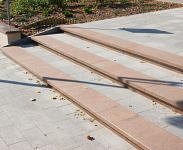 Schody granitowe - luksus w Twoim domuSchody granitowe wykorzystuje się jako element dostępny wewnątrz budynku, ale i można spotkać przypadki, gdzie widoczne są jako zewnętrzny obiekt. W przypadku tej drugiej opcji dzieje się tak, ponieważ granit jest materiałem, który potrafi stawić czoła niekorzystnym warunkom pogodowym. Wśród nich wymienić można deszcz, grad, śnieg, czy też zmienne temperatury w zależności od pory roku. Decydując się na schody granitowe można powiedzieć, że wybieramy rozwiązanie na lata, które nie będzie podatne na wszelkie czynniki zewnętrzne od nas niezależne. Inwestycja ta korzystna jest także z perspektywy utrzymania schodów w czystości, ponieważ ich powierzchnia nie absorbuje zabrudzeń. Dzięki temu w prostu sposób można doprowadzić je do pierwotnego stanu.